October 28, 2018 	Faith Baptist Church The Gospel According to John	Matt Culbertson, Senior Pastor“We Must Believe”John 3:12-21Nicodemus’ question:  HOW?	(John 3:3-4, 8-12; Ezekiel 37:1-5, 7, 13-14; John 3:14-15; Numbers 21:5-6, 8-9;	John 12:32)Why must we be born again?	(John 3:17-21)We are spiritually dead.We are _______________.	(John 3:17-19)	1.  We are bound by _______________.	(John 3:18; Romans 1:19-21; Ephesians 4:18)	2.  We are lovers of _______________.	(John 3:19-21; Ephesians 2:1-3)God’s answer to condemnation is _______________!	(John 3:16)God _______________.	(1 John 4:16)God _______________ His Son.	(1 John 4:9-10)We _______________ in Him.	(John 14:6; 1 John 4:19)God rescues us and gives us new _______________!	(John 1:4; 3:21; Ephesians 5:8)October 28, 2018 	Faith Baptist Church The Gospel According to John	Matt Culbertson, Senior Pastor“We Must Believe”John 3:12-21Nicodemus’ question:  HOW?	(John 3:3-4, 8-12; Ezekiel 37:1-5, 7, 13-14; John 3:14-15; Numbers 21:5-6, 8-9;	John 12:32)Why must we be born again?	(John 3:17-21)We are spiritually dead.We are _______________.	(John 3:17-19)	1.  We are bound by _______________.	(John 3:18; Romans 1:19-21; Ephesians 4:18)	2.  We are lovers of _______________.	(John 3:19-21; Ephesians 2:1-3)God’s answer to condemnation is _______________!	(John 3:16)God _______________.	(1 John 4:16)God _______________ His Son.	(1 John 4:9-10)We _______________ in Him.	(John 14:6; 1 John 4:19)God rescues us and gives us new _______________!	(John 1:4; 3:21; Ephesians 5:8)What is S.O.A.P.?
S.O.A.P. stands for Scripture, Observation, Application and Prayer. It is a way of getting more out of your time in God's Word.  It's quite simple. When you sit for your daily quiet time, read the Bible and underline or make note of any verse or verses that jump out at you with special significance. This is the basis for diving deeper and using S.O.A.P.

 Scripture Type in or write the verse or verses that stuck out to you in your reading.  Try writing them in your own words.

 Observation What did you observe about the Scripture that struck you? This can be one sentence or a whole book. 

 Application How can you apply the observation so that it affects your life today?  “God, what did you teach me today about YOU?” 

 Prayer Write out a prayer to God based on what you just learned and ask Him to guide you as you apply this truth in your life.   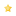 S.O.A.P.  Reading Guide for October 29 – November 4, 2018			HIS KIDZWEEK 42	CLASSIC READING PLAN	EXPRESS READING PLAN	READING PLANMon, 10-29	Dan 6, Is 1-2, Rev 19	Dan 6, Rev 19	Daniel 6Tues, 10-30	Dan 7-9, Luke 1, Rev 20	Dan 9:20-23, Luke 1, Rev 20	Luke 1:5-25Wed, 10-31	Dan 10-12, Luke 2, Rev 21	Luke 2, Rev 21	Luke 2:41-52Thurs, 11-1	Is 3-4, Luke 3, Rev 22	Luke 3, Rev 22	Luke 3:7-22Fri, 11-2	Is 5-7, Luke 4, John 3:22-36	Luke 4, John 3:22-36	John 3:22-36Sat. Sun.What is S.O.A.P.?
S.O.A.P. stands for Scripture, Observation, Application and Prayer. It is a way of getting more out of your time in God's Word.  It's quite simple. When you sit for your daily quiet time, read the Bible and underline or make note of any verse or verses that jump out at you with special significance. This is the basis for diving deeper and using S.O.A.P.

 Scripture Type in or write the verse or verses that stuck out to you in your reading.  Try writing them in your own words.

 Observation What did you observe about the Scripture that struck you? This can be one sentence or a whole book. 

 Application How can you apply the observation so that it affects your life today?  “God, what did you teach me today about YOU?” 

 Prayer Write out a prayer to God based on what you just learned and ask Him to guide you as you apply this truth in your life.   S.O.A.P.  Reading Guide for October 29 – November 4, 2018			HIS KIDZWEEK 42	CLASSIC READING PLAN	EXPRESS READING PLAN	READING PLANMon, 10-29	Dan 6, Is 1-2, Rev 19	Dan 6, Rev 19	Daniel 6Tues, 10-30	Dan 7-9, Luke 1, Rev 20	Dan 9:20-23, Luke 1, Rev 20	Luke 1:5-25Wed, 10-31	Dan 10-12, Luke 2, Rev 21	Luke 2, Rev 21	Luke 2:41-52Thurs, 11-1	Is 3-4, Luke 3, Rev 22	Luke 3, Rev 22	Luke 3:7-22Fri, 11-2	Is 5-7, Luke 4, John 3:22-36	Luke 4, John 3:22-36	John 3:22-36Sat. Sun.